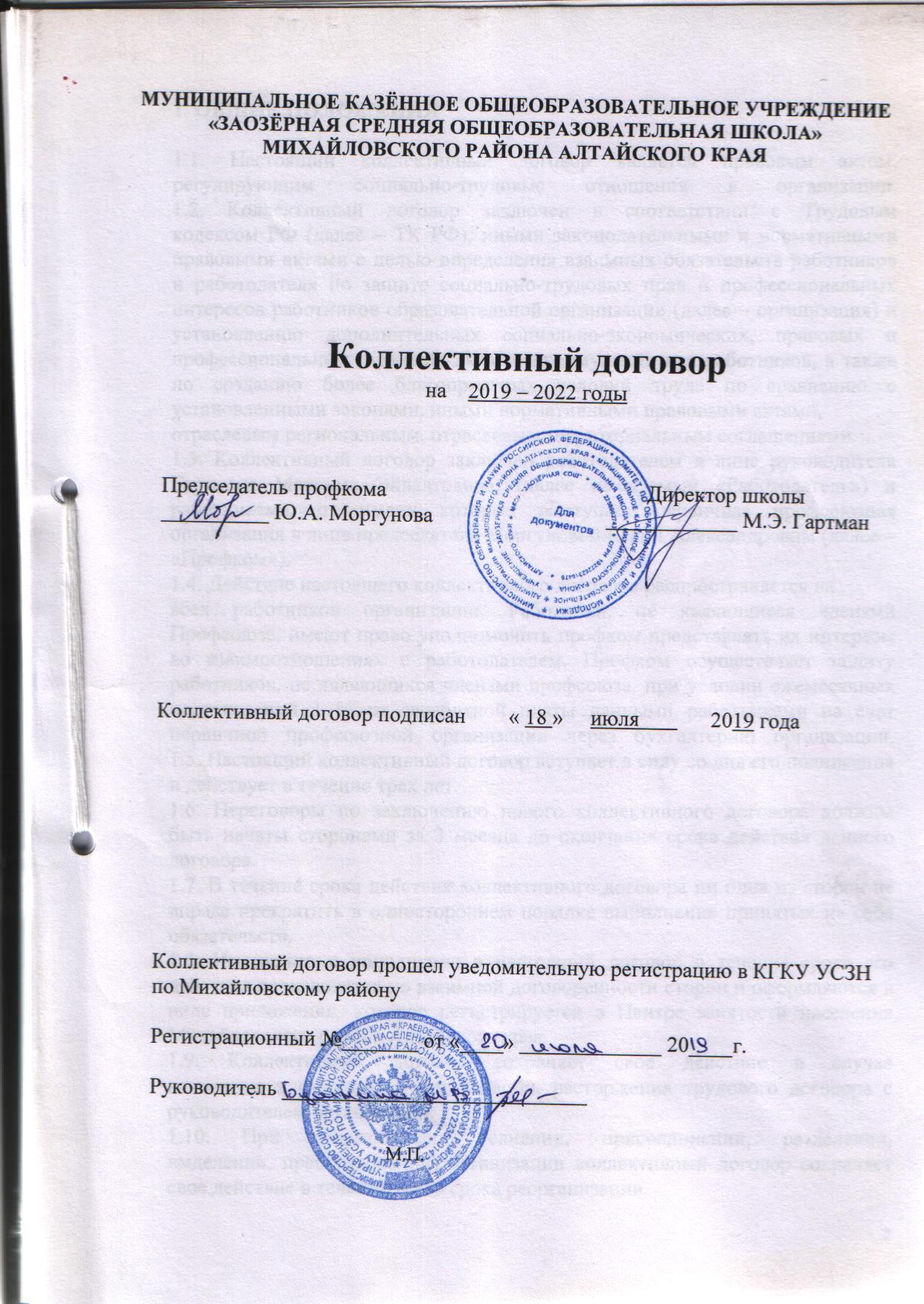 1. ОБЩИЕ ПОЛОЖЕНИЯ
1.1. Настоящий коллективный договор является правовым актом, регулирующим социально-трудовые отношения в организации.
1.2. Коллективный договор заключен в соответствии с Трудовым
кодексом РФ (далее – ТК РФ), иными законодательными и нормативными
правовыми актами с целью определения взаимных обязательств работников
и работодателя по защите социально-трудовых прав и профессиональных
интересов работников образовательной организации (далее – организация) и
установлению дополнительных социально-экономических, правовых и
профессиональных гарантий, льгот и преимуществ для работников, а также по созданию более благоприятных условий труда по сравнению с установленными законами, иными нормативными правовыми актами,отраслевым региональным, отраслевым территориальным соглашениями.1.3. Коллективный договор заключен работодателем в лице руководителя Гартмана Максима Эйвалтовича, (далее именуемый «Работодатель») и работниками, от имени которых выступает первичная профсоюзная организация в лице председателя Моргуновой Юлии Александровны (далее – «Профком»).1.4. Действие настоящего коллективного договора распространяется навсех работников организации. Работники, не являющиеся членами Профсоюза, имеют право уполномочить профком представлять их интересы
во взаимоотношениях с работодателем. Профком осуществляет защиту работников, не являющихся членами профсоюза, при условии ежемесячных перечислений 1 % от заработной платы данными работниками на счет первичной профсоюзной организации через бухгалтерию организации.
1.5. Настоящий коллективный договор вступает в силу со дня его подписания и действует в течение трех лет. 1.6. Переговоры по заключению нового коллективного договора должны быть начаты сторонами за 3 месяца до окончания срока действия данного договора.
1.7. В течение срока действия коллективного договора ни одна из сторон не вправе прекратить в одностороннем порядке выполнение принятых на себя обязательств.
1.8. Изменения и дополнения в настоящий договор в течение срока его
действия производятся по взаимной договоренности сторон и оформляются в
виде приложения, которое регистрируется в Центре занятости населения
Михайловского района Алтайского края. 1.9. Коллективный договор сохраняет свое действие в случае
изменения наименования организации, расторжения трудового договора с
руководителем организации. 1.10. При реорганизации (слиянии, присоединении, разделении,
выделении, преобразовании) организации коллективный договор сохраняет
свое действие в течение всего срока реорганизации. 1.11. При смене формы собственности организации коллективный
договор сохраняет свое действие в течение трех месяцев со дня перехода
права собственности.
1.12. При ликвидации организации коллективный договор сохраняет
свое действие в течение всего срока проведения ликвидации.
1.13. Перечень локальных нормативных актов, содержащих нормы трудового права, которые принимаются работодателем с учетом мнения
профкома:
1) правила внутреннего трудового распорядка; 2) положение об оплате труда работников; 3) положение о распределении стимулирующей части оплаты труда; 4) положение о распределении неаудиторной и специальной части оплаты труда;
5) положение об оценке результативности профессиональной деятельности учителей;
6) соглашение по охране труда; 7) перечень профессий и должностей работников, имеющих право на обеспечение специальной одеждой, обувью и другими средствами индивидуальной защиты, а также моющими и обезвреживающими
средствами;
8) перечень профессий и должностей работников, занятых на работах с
вредными и (или) опасными условиями труда, для предоставления им
ежегодного дополнительного оплачиваемого отпуска; 9) положение о премировании работников; 10) план переподготовки кадров; 11) другие локальные нормативные акты. 1.14. Стороны определяют следующие формы управления организацией непосредственно работниками и через профком: - учет мнения профкома; - консультации с работодателем по вопросам принятия локальных нормативных актов; - получение от работодателя информации по вопросам, непосредственно затрагивающим интересы работников, а также по вопросам,
предусмотренным ч. 2 ст. 53 ТК РФ и по иным вопросам, предусмотренным в настоящем коллективном договоре; - обсуждение с работодателем вопросов о работе организации,
внесении предложений по ее совершенствованию; - участие в разработке и принятии коллективного договора, - другие формы. 1.15. Стороны договорились, что текст коллективного договора должен
быть доведен работодателем до сведения работников под роспись в течение
пяти дней после его подписания. Профком обязуется разъяснять работникам положения коллективного договора, содействовать его реализации.II. ТРУДОВОЙ ДОГОВОР
2.1. Стороны исходят из того, что трудовые отношения при
поступлении на работу оформляются заключением письменного трудового
договора и изданием приказа. 2.2. Трудовой договор составляется в двух экземплярах, после его
подписания сторонами один экземпляр договора передается работнику,
другой хранится у работодателя. Получение работником экземпляра
трудового договора подтверждается его подписью на экземпляре трудового договора, хранящегося у работодателя. 2.3. Трудовой договор с работником заключается на неопределенный
срок. Срочный трудовой договор может быть заключен только при наличии
оснований, предусмотренных ст. ст. 58, 59 Трудового кодекса РФ.
2.4. Работодатель обязан знакомить под роспись вновь принимаемых
работников с приказом о приеме на работу, Правилами внутреннего
трудового распорядка, должностной инструкцией, Уставом
образовательного учреждения, коллективным договором и другими
локальными актами образовательной организации.
2.5. В трудовом договоре оговариваются обязательные условия
трудового договора, предусмотренные ст. 57 ТК РФ, в том числе объем
учебной нагрузки, режим и продолжительность рабочего времени, льготы и
компенсации и др. Условия трудового договора могут быть изменены только по
соглашению сторон и в письменной форме. Работодатель не вправе требовать от работника выполнение работы, не
обусловленной трудовым договором (ст. 60 ТК РФ).2.6. Объем учебной нагрузки педагогических работников, выполняющих учебную (преподавательскую) работу, определяется ежегодно
на начало учебного года и устанавливается локальным нормативным актом организации с учетом мнения профкома.2.7. Объем учебной нагрузки (педагогической работы) педагогических
работников устанавливается исходя из количества часов по учебному плану
и учебным программам, обеспеченности кадрами, других условий работы в данной общеобразовательной организации. Установленный в начале учебного года объем учебной нагрузки
(педагогической работы) не может быть уменьшен в течение учебного года
по инициативе работодателя, за исключением случаев уменьшения
количества часов по учебным планам и программам, сокращения количества классов (групп продленного дня). Установленный в текущем учебном году объем учебной нагрузки
(педагогической работы) не может быть уменьшен по инициативе
работодателя в следующем учебном году, за исключением случаев,
указанных в абзаце третьем настоящего пункта.На педагогического работника с его согласия приказом
общеобразовательной организации могут возлагаться функции классного
руководителя.
2.8. Об изменениях объема учебной нагрузки (увеличение или
снижение), а также о причинах, вызвавших необходимость таких
изменений, работодатель обязан уведомить педагогических работников в
письменной форме не позднее, чем за два месяца до осуществления
предполагаемых изменений, за исключением случаев, когда изменение
объема учебной нагрузки осуществляется по соглашению сторон трудового
договора.
2.9. Прекращение трудового договора с работником может
производиться только по основаниям, предусмотренным ТК РФ и иными
федеральными законами (ст. 77 ТК РФ). 2.10. Работодатель обязуется: - заблаговременно, но не позднее, чем за 2 месяца, представлять в
профком проекты приказов о сокращении численности и штатов, список
сокращаемых должностей и работников, перечень вакансий,
предполагаемые варианты трудоустройства; - проводить сокращение численности или штата работников в летний
каникулярный период. 2.11. Стороны договорились, что помимо лиц, указанных в ст. 179 ТК
РФ, преимущественное право на оставление на работе по сокращению
численности или штата при равной производительности труда и
квалификации имеют также лица: - предпенсионного возраста (за два года и менее до пенсии); - проработавшие в учреждении свыше 10 лет;- одинокие матери, воспитывающие детей до 16-летнего возраста; - отцы, воспитывающие детей до 16-летнего возраста без матери;
- родители, воспитывающие детей-инвалидов до восемнадцатилетнего
возраста;
- награжденные государственными и отраслевыми наградами за
педагогическую деятельность; - неосвобожденные председатели первичных и территориальных
профсоюзных организаций.2.12. Лицам, получившим уведомление об увольнении по сокращению
численности или штата работников (п. 2 ст.81 ТК РФ), работающим 6-8 часов
в день, предоставляется свободное от работы время (не менее 4 часов в
неделю) для поиска нового места работы с сохранением среднего заработка.
2.13. Высвобождаемым работникам гарантируются льготы, предусмотренные действующим законодательством при сокращении численности или штата (ст.178, 180 ТК РФ), а также право первоочередного приема на работу при появлении вакансии.2.14. Увольнения членов профсоюза по инициативе работодателя по
пунктам 2,3,5,6 (а,б,д) ст. 81 Трудового кодекса РФ производить с учетом
мотивированного мнения профсоюзного комитета в порядке ст.373 ТК РФ
(Основание: ст. 82 ТК РФ).2.15. При желании работника работать по совместительству,
преимущественное право на получение такой работы предоставляется
постоянному работнику данной организации.III. ОПЛАТА ТРУДА РАБОТНИКОВ ОБРАЗОВАТЕЛЬНОЙ
ОРГАНИЗАЦИИ
3. Работодатель обязуется:3.1. Ставки заработной платы и должностные оклады педагогических
работников устанавливать по разрядам оплаты труда в зависимости от
образования и стажа педагогической работы либо квалификационной
категории, присвоенной по результатам аттестации (при оплате труда по
ЕТС).
Устанавливать заработную плату педагогического персонала,
непосредственно осуществляющего учебный процесс, в соответствии с
приказами Комитета по образованию и делам молодежи Администрации
Михайловского района Алтайского края «Об утверждении методических
рекомендаций по формированию системы оплаты труда работников
общеобразовательных организаций (учреждений), реализующих
образовательные программы дошкольного образования, образовательные
программы начального общего образования, образовательные программы
основного общего образования, образовательные программы среднего
общего образования».3.2. Производить оплату труда педагогического персонала,
непосредственно осуществляющего учебный процесс, на основании
Положения «О порядке формирования системы оплаты труда работников
муниципальных общеобразовательных учреждений, реализующих
программы дошкольного, начального общего, основного общего, среднего
(полного) общего, а также дополнительного образования», являющегося
приложением к Приказам (далее Положение).3.3. Заработная плата выплачивается работникам за текущий месяц не
реже чем каждые полмесяца в денежной форме. Днями выплаты заработной
платы являются периоды с 10-15 и с 25-31 числа текущего месяца.
В случае задержки выплаты заработной платы на срок более 15 дней
работник, известив работодателя в письменной форме, вправе приостановить
работу на весь период до выплаты заработной платы.3.4. В случае нарушения работодателем установленного настоящим
договором срока выплаты заработной платы, оплаты отпуска, выплат при
увольнении, причитающихся работникам, выплачивать их с уплатой
процентов (денежной компенсации) в размере не ниже одной сто
пятидесятой действующей в это время ключевой ставки рефинансирования
Центрального банка РФ от невыплаченных сумм за каждый день задержки,
начиная со следующего дня после установленного срока выплаты по день
фактического расчета включительно (ст. 236 ТК РФ).3.5. При совпадении дня выплаты с выходным днем или нерабочим
праздничным днем выплату заработной платы производить накануне этого
дня. Оплату отпуска производить не позднее, чем за три дня до его начала.
3.6. Выплачивать заработную плату путем перечисления на
банковскую карту или на счет работника в банке.
3.7. Выдавать всем работникам расчетные листки по начисленной и
выплаченной заработной плате. Порядок оформления расчетных листков
определен в совместном письме Минобразования РФ и Профсоюза
работников народного образования и науки № 29-55-442 ИН/29-02-07/146 от
08.12.1999г.
Форма расчетного листка утверждается работодателем, с учетом
мнения профкома (ст.136 ТК РФ).3.8. Формировать фонд оплаты труда общеобразовательной организации на финансовый год, в пределах объема финансовых средств,
предоставляемых организации за счет субвенции из краевого бюджета, в
соответствии с количеством обучающихся, нормативами расходов по
заработной плате на одного обучающегося, получающего образование по
образовательным программам начального общего, основного общего,
среднего общего образования, утвержденными законом Алтайского края о
краевом бюджете, с применением районного коэффициента, коэффициентов
удорожания образовательной услуги по видам классов и формам обучения, поправочных коэффициентов для образовательных организаций, утвержденных нормативным правовым актом органа местного самоуправления.3.9. Установить размеры доплат, надбавок, премий и других выплат
стимулирующего характера, в пределах имеющихся средств, в том числе из
средств от приносящей доход деятельности, с учетом мнения профкома.
3.10. Выплаты стимулирующего характера производить на основании
Положения об оценке результативности профессиональной деятельности
педагогических работников МКОУ «Заозёрная СОШ» и Положения о
порядке распределения стимулирующих выплат работникам МКОУ
«Заозёрная СОШ». Документы разрабатываются и реализуются с учетом
мнения выборного органа профсоюзной организации.
3.11. Заработную плату исчислять в соответствии с системой оплаты
труда, предусмотренной Положением об оплате труда работников
организации.
Заработная плата включает в себя: - оплату труда исходя из ставок заработной платы и должностных
окладов, установленных в соответствии с разрядами ЕТС;
- доплаты за выполнение работ, связанных, с образовательным
процессом и не входящих в круг основных обязанностей работника;
- доплаты за условия труда, отклоняющиеся от нормальных условий
труда;
- выплаты, обусловленные районным регулированием оплаты труда;
- другие выплаты, предусмотренные действующим законодательством,
Положением об оплате труда, локальными нормативными актами
учреждения.
При НСОТ: - производить оплату труда педагогического персонала, осуществляющего учебный процесс, исходя из базовой и стимулирующих частей;
- определить объем стимулирующей части фонда оплаты труда в
размере не менее 20% от фонда оплаты труда;- установить, что базовая часть фонда оплаты труда педагогического
персонала, непосредственно осуществляющего учебный процесс, состоит из
общей и специальной частей;- общая часть фонда оплаты труда обеспечивает гарантированную
оплату труда педагогического работника исходя из количества проведенных
им учебных часов (часы аудиторной занятости) и часов (неаудиторной
занятости);
Оплату часов неаудиторной занятости производить на основании Положения
о распределении фонда оплаты труда неаудиторной занятости
педагогическим работникам МКОУ «Заозёрная СОШ».
Специальная часть ФОТ педагогических работников распределяется в
соответствии с Положением о распределении специальной части фонда
оплаты труда работникам МКОУ «Заозёрная СОШ».
Оплата труда работников, занятых на тяжёлых работах, работах с
вредными и (или) опасными и иными особыми условиями труда,
устанавливается в повышенном размере. Минимальный размер повышения
оплаты труда указанных работников составляет 4 процента тарифной ставки
(оклада), установленной для различных видов работ с нормальными
условиями труда (ст. 147 ТК РФ). До проведения аттестации или
специальной оценки рабочих мест по условиям труда оплата труда
работников, занятых на тяжелых работах, работах с вредными и (или)
опасными и иными особыми условиями труда, устанавливается в
повышенном размере в соответствии с Перечнями работ с опасными,
вредными и тяжелыми условиями труда, утвержденными приказом
Гособразования СССР от 20.08.1990г. № 579.Порядок распределения фонда неаудиторной занятости и объем
специальной части фонда оплаты труда определяется образовательной
организацией самостоятельно.Общая и специальная части фонда оплаты труда педагогического
персонала, непосредственно осуществляющего учебный процесс,
распределяются исходя из стоимости бюджетной образовательной услуги на
одного обучающегося с учетом повышающих коэффициентов.
Распределение общей и специальной частей фонда оплаты труда
осуществлять с учетом мнения профсоюзного комитета.
3.12. Производить изменение заработной платы педагогических
работников, осуществляющих образовательный процесс:
- при присвоении квалификационной категории - со дня вынесения
решения соответствующей аттестационной комиссией;- при присвоении почетного звания, вручении государственных наград
– со дня присвоения, вручения.3.13. Время простоя не по вине работника оплачивать из расчета не
ниже двух третей средней заработной платы (оплата по тарификации), если
работник в письменной форме предупредил администрацию о начале простоя
(ст.157 ТК РФ).3.14. Утверждать тарификационные списки на начало нового учебного
года на учителей с учетом мнения профкома по согласованию с профкомом.
3.15. Оклад педагогического работника, осуществляющего обучение
детей на дому, определяет в соответствии с количеством детей в классе,
учеником которого является обучаемый на дому, в соответствии со средней
наполняемостью в школе и др.Пересчитывать размер оклада педагогического работника,
осуществляющего учебный процесс, в соответствии с численностью
обучающихся в классе при изменении численности обучающихся в течение
года в соответствии с Положением об оплате труда учреждения.
В случае повышения действующим законодательством заработной
платы оклад педагогического работника увеличивается в установленном
размере.
3.16. Вводить в состав аттестационной комиссии школы председателя
профкома.
3.17. Сохранять за работниками, участвовавшими в забастовке
заработную плату в полном размере (ст. 414 ТК РФ).
Ответственность за своевременность и правильность определения
размеров и выплаты заработной платы работникам несет руководитель
учреждения.
3.18. Направлять сэкономленные средства фонда оплаты труда
образовательной организации на увеличение стимулирующей части фонда
оплаты труда.IV. ПРОФЕССИОНАЛЬНАЯ ПОДГОТОВКА, ПЕРЕПОДГОТОВКА И
ПОВЫШЕНИЕ КВАЛИФИКАЦИИ РАБОТНИКОВ
4.1. В соответствии с действующим законодательством работодатель
определяет:
- необходимость профессиональной подготовки и переподготовки
кадров для нужд организации, - с учетом мнения профкома формы профессиональной подготовки, переподготовки и повышения квалификации работников, перечень необходимых профессий и специальностей, составляет  план переподготовки кадров на каждый календарный год с учетом перспектив развития организации.4.2. Работодатель обязуется:- организовывать профессиональную подготовку, переподготовку и
повышение квалификации работников (в разрезе специальности),
- повышать квалификацию педагогических работников не реже чем один
раз в три года, - в случае направления работника для повышения квалификации (профессиональной переподготовки) сохранять за ним место работы (должность), среднюю заработную плату по основному месту работы и, если работник направляется в другую местность, оплатить ему командировочные расходы (суточные, проезд к месту обучения и обратно, проживание) в порядке и размерах, предусмотренных для лиц, направляемых в служебные командировки (ст. 187 ТК РФ);
- предоставлять гарантии и компенсации работникам, совмещающим
работу с успешным обучением в организациях высшего, среднего и
начального профессионального образования при получении ими образования
соответствующего уровня впервые, а также работникам, получающим второе
профессиональное образование соответствующего уровня в рамках
прохождения профессиональной подготовки, переподготовки, повышения
квалификации, обучения вторым профессиям (например, если обучение
осуществляется по профилю деятельности организации, по направлению
работодателя или органов управления образованием) в порядке,
предусмотренном ст. 173—176 ТК РФ;- организовывать проведение аттестации педагогических работников и
по ее результатам устанавливать работникам в соответствии с полученной
квалификационной категорией доплаты со дня вынесения решения
аттестационной комиссией.V. РАБОЧЕЕ ВРЕМЯ И ВРЕМЯ ОТДЫХА
5. Стороны пришли к соглашению о том, что:5.1. Вопросы рабочего времени и времени отдыха педагогических и
иных работников регулируются:- Трудовым кодексом РФ,- приказом Министерства образования и науки РФ от 22.12.2014 г. № 1601 "О продолжительности рабочего времени (нормах часов
педагогической работы за ставку заработной платы) педагогических
работников и о порядке определения учебной нагрузки педагогических
работников, оговариваемой в трудовом договоре",- приказом Министерства образования и науки РФ от 11.05.2016 г. № 536
«Особенности режима рабочего времени и времени отдыха педагогических и
иных работников организаций, осуществляющих образовательную
деятельность»,
- постановлением Правительства Российской Федерации от 14 мая 2015
г. № 466 «О ежегодных основных удлиненных оплачиваемых отпусках»,
- приказом Министерства образования и науки РФ от 31.05.2016 г.
№ 644 «Об утверждении Порядка предоставления педагогическим
работникам организаций осуществляющих образовательную деятельность,
длительного отпуска сроком до одного года».5.2. Рабочее время и время отдыха работников определяется Правилами
внутреннего трудового распорядка организации – приложение № 1 к
колдоговору (ст. 91 ТК РФ), учебным расписанием, годовым календарным
учебным графиком, графиком сменности, утверждаемыми работодателем с
учетом мнения профкома, а также условиями трудового договора,
должностными инструкциями работников и обязанностями, возлагаемыми на
них Уставом организации.5.3. Для руководящих работников, работников из числа
административно-хозяйственного, учебно-вспомогательного и
обслуживающего персонала организации устанавливается нормальная
продолжительность рабочего времени - 40 часов в неделю, для женщин,
работающих в сельской местности - 36 часов в неделю.
5.4. Для педагогических работников организации устанавливается
сокращенная продолжительность рабочего времени — не более 36 часов в
неделю за ставку заработной платы (ст. 333 ТК РФ).
Конкретная продолжительность рабочего времени педагогических
работников определяется с учетом нормы часов педагогической работы,
установленных за ставку заработной платы, объема учебной нагрузки,
выполнения дополнительных обязанностей, возложенных на них Правилами
внутреннего трудового распорядка и Уставом образовательной организации.
5.5. Неполное рабочее время – неполный рабочий день или неполная
рабочая неделя устанавливаются в следующих случаях:
- по соглашению между работником и работодателем;- по просьбе беременной женщины, одного из родителей (опекуна,
попечителя, законного представителя), имеющего ребенка в возрасте до 14
лет (ребенка – инвалида до восемнадцати лет), о также лица,
осуществляющего уход за больным членом семьи в соответствии с
медицинским заключением.5.6. Составление расписания уроков осуществляется с учетом
рационального использования рабочего времени учителя, не допускающего
длительных перерывов между занятиями. При наличии таких перерывов
учителям предусматривается компенсация в зависимости от длительности
перерывов в виде доплаты в порядке и условиях, предусмотренных
Положением об оплате труда работников организации.
5.7. Часы, свободные от проведения занятий, дежурств, участия во
внеурочных мероприятиях, предусмотренных планом организации
(заседания педагогического совета, родительские собрания и т.п.), учитель
вправе использовать по своему усмотрению.5.8. Работодатель обязуется:5.8.1. Не позднее, чем за 2 недели до наступления следующего
календарного года утверждать график отпусков с учетом мнения профкома
(ст.123 ТК РФ).О времени начала отпуска работник должен быть извещен в
письменной форме не позднее, чем за две недели до его начала.
В случае несоблюдения этого условия либо несвоевременной оплаты
отпуска работник вправе требовать о работодателя его перенесения.
5.8.2. Привлекать к выполнению работы, не предусмотренной
должностными обязанностями, только на основании приказа с согласия работника и с дополнительной оплатой.5.8.3. Проводить с учетом мнения профкома предварительную
расстановку педагогических кадров в марте-апреле и составлять
тарификацию в сентябре.5.8.4. Знакомить педагогических работников до ухода в очередной
отпуск с учебной нагрузкой на новый учебный год.5.8.5. Распределять учебную нагрузку учителей, преподавателей и
других педагогических работников исходя из количества часов по учебному
плану, обеспеченности педагогическими кадрами.5.8.6. Объем учебной нагрузки (педагогической работы) более или
менее нормы часов за ставку заработной платы устанавливать только с
письменного согласия работника.5.8.7. При распределении учебной (педагогической) нагрузки сохранять
объем учебной нагрузки, преемственность преподавания предметов в классе.
5.8.9. Предоставлять преподавательскую работу лицам, выполняющим
её помимо основной работы в той же организации, а также педагогическим
работникам других организаций, включая работников органов управления
образованием и учебно-методических кабинетов, центров, только в том
случае, если учителя, для которых данная образовательная организация
является местом основной работы, обеспечены преподавательской работой в
объеме не менее чем на ставку заработной платы.5.8.10. Учебную нагрузку учителям, находящимся в отпуске по уходу
за ребенком до исполнения им возраста трех лет, устанавливать на общих
основаниях и передавать на этот период для выполнения другими учителями.
5.8.11. Не планировать учебную нагрузку на выходные и нерабочие
праздничные дни.5.8.12. В период каникул обучающихся устанавливать для работников:
- пятидневную рабочую неделю,- продолжительность рабочего времени педагогов соответственно их
нагрузки, установленной при тарификации.5.8.13. При составлении расписания уроков учитывать педагогическую
целесообразность, соблюдать санитарно-гигиенические нормы и
максимально экономить время учителя, не допускать в расписании перерыва
в работе более двух часов.5.8.14. Для работников из числа младшего обслуживающего персонала
продолжительность рабочего дня устанавливать согласно графику
сменности, составленному работодателем с учетом мнения профкома (ст. 103
ТК РФ).5.8.15. Предоставлять: 5.8.15.1. Отпуска без сохранения заработной платы по семейным
обстоятельствам:
- при рождении ребенка - 3 дня;- в случае свадьбы работника - 3 дня;- в случае свадьбы детей работника - 3 дня;- на похороны близких родственников - 3 дня.5.8.15.2. Дополнительные отпуска за ненормированный рабочий
день в соответствии с Перечнем, являющимся приложением к настоящему
договору.
5.8.15.3. Ежегодные дополнительные оплачиваемые отпуска
работникам, занятым на работах с вредными и (или) опасными условиями
труда в соответствии с Перечнем, являющимся приложением к настоящему
договору (ст. 117 ТК РФ).До проведения аттестации рабочих мест по условиям труда
указанным работникам, обеспечивать право на дополнительный отпуск и
сокращенный рабочий день в соответствии со Списком, утвержденным
постановлением Госкомтруда СССР и Президиума ВЦСПС от 25 октября
1974г. № 298/П-22 «Об утверждении списка производств, цехов, профессий и
должностей с вредными условиями труда, работа в которых дает право на
дополнительный отпуск и сокращенный рабочий день» (Приложение № 2 к
коллективному договору с указанием перечня работников и количеством
календарных дней дополнительного отпуска).5.8.15.4. Дополнительные оплачиваемые дни отпуска за
общественную работу (исходя из возможностей бюджета образовательной
организации):
- 3 дня - председателю первичной организации профсоюза,
- 1 день членам профсоюзного комитета.5.9. Привлекать отдельных работников к работе в выходные и
праздничные дни в исключительных случаях, предусмотренных ст.113 ТК
РФ, только с письменного согласия работника и на основании распоряжения.
В других случаях, указанных в ст.113 ТК РФ, учитывать мнение профкома.
5.10. Оплачивать работу в выходные и праздничные дни не менее чем в
двойном размере в соответствии со ст.153 ТК РФ.
По желанию работника ему может быть предоставлен другой день
отдыха. В этом случае работа в выходной или нерабочий праздничный день
оплачивается в одинарном размере, а день отдыха оплате не подлежит.
5.11. Предоставлять работникам школ 1 свободный от уроков день в
неделю для методической учебы при нагрузке не более 21 часа в неделю.
5.12. Не реже чем через каждые 10 лет непрерывной преподавательской
работы педагогическим работникам (в том числе совместителям)
предоставлять длительный отпуск сроком до одного года в порядке,
определенном приказом Министерства образования и науки РФ от 31.01.2016
года № 644.Работник подает работодателю заявление на длительный отпуск не
менее чем за две недели до дня его начала. В заявлении определяет
конкретную продолжительность и дату начала отпуска.
Разделение длительного отпуска на части, досрочный выход из отпуска
определяются работником и работодателем по соглашению сторон.
По заявлению педагогического работника длительный отпуск:
- продляется или переносится на другой период на основании листка
нетрудоспособности работника в период нахождения его в отпуске,
- присоединяется к ежегодному основному оплачиваемому отпуску.
5.13. Общими выходными днями являются воскресенье.
5.14. Время перерыва для отдыха и питания, а также график дежурств
педагогических работников по организации, графики сменности, работы в
выходные и нерабочие праздничные дни устанавливаются Правилами
внутреннего трудового распорядка.Для педагогических работников, выполняющих свои обязанности
непрерывно в течение рабочего дня, перерыв для приема пищи не
устанавливается. Работникам организации обеспечивается возможность
приема пищи одновременно вместе с воспитанниками или отдельно в
специально отведенном для этой цели помещении.
Время для отдыха и питания для других работников устанавливается
Правилами внутреннего трудового распорядка и не должно быть менее 30
мин (ст. 108 ТК РФ).VI. УСЛОВИЯ, ОХРАНА И БЕЗОПАСНОСТЬ ТРУДА
Работодатель в соответствии с действующим законодательством
и нормативными правовыми актами по охране труда обязуется:
6.1. Выделять на мероприятия по охране труда средства в сумме,
предусмотренной ежегодными Соглашениями по охране труда и планом
финансово-хозяйственной деятельности образовательной организации в
соответствии с требованиями статьи 226 ТК РФ и Регионального отраслевого
соглашения по организациям Алтайского края, осуществляющим
образовательную деятельность.Обеспечить своевременную разработку и выполнить в установленные
сроки комплекс организационных и технических мероприятий,
предусмотренных Соглашением по охране труда.6.2. Создать службу по охране труда в образовательной организации в
соответствии с требованиями ст. 217 ТК РФ. (В организации с численностью
работников свыше 50 человек ввести должность освобожденного
специалиста по охране труда; в организациях с численностью работников
менее 50 человек эту обязанность возложить на одного из заместителей).
6.3. Разработать Положение об организации работы по охране труда и
осуществлять системное управления охраной труда (СОУТ) в
образовательной организации.6.4. Обеспечить безопасность работников при эксплуатации зданий и
сооружений, оборудования, осуществлении технологических процессов.
Вести необходимую документацию на здания и сооружения в соответствии с
требованиями.
6.5. Разработать и утвердить инструкции по охране труда с учетом
мнения профсоюзного комитета (ст. 212 Трудового кодекса РФ).
6.6. Обучить работников безопасным методам и приемам выполнения
работ, проводить инструктаж по охране труда, организовывать прохождение
работником стажировки на рабочих местах и проверку знаний, требований
охраны труда в установленные сроки.6.7. Обучить электротехнический, электротехнологический и неэлектротехнический персонал Правилам технической эксплуатации
электроустановок потребителей, Правилам безопасности при эксплуатации
электроустановок потребителей, организовать проверку знания на получение
группы допуска к работе (учителей физики, электротехники, технического
труда, лаборантов и др.).6.8. Не допускать к работе лиц, не прошедших в установленном порядке
обучение, инструктаж, стажировку и проверку знаний, требований охраны
труда.
6.9. Не допускать работников к выполнению трудовых обязанностей без
прохождения обязательных медицинских осмотров (обследований) или при
наличии у них противопоказаний.6.10. Обеспечить работников за счет средств организации
сертифицированной спецодеждой, в соответствии с Межотраслевыми
правилами обеспечения работников спецодеждой, спецобувью и другими
средствами индивидуальной защиты и действующими нормами, составить
смету расходов на приобретение необходимых средств (Приложение № 3).
Обеспечить работников смывающими и обезвреживающими средствами
на работах с неблагоприятными условиями труда в соответствии с
действующими нормами, составить смету расходов на приобретение
необходимых средств (Приложение №4).6.11. Проводить систематический контроль за обеспечением безопасных
условий трудового и образовательного процессов, за состоянием условий
труда на рабочих и учебных местах, а также за правильностью применения
работниками средств индивидуальной и коллективной защиты.6.12. 	Обеспечить 	за 	счет 	средств 	организации прохождениеобязательных 	предварительных 	(при 	поступлении 	на работу) 	ипериодических (в течение трудовой деятельности) медицинских осмотров	 (обследований) 	работников, 	внеочередных 	медицинских осмотров	 
(обследований) работников по их просьбам (ст. 212 Трудового кодекса РФ),
обучение и сдачу зачетов по санитарному минимуму, оплату личных
санитарных книжек. Производить расчет потребности на данные
мероприятия (Приложения № 5, 6).В соответствии со статьями 213, 219 ТК РФ и Федеральным законом от
17.09.1998 № 157-ФЗ «Об иммунопрофилактике инфекционных болезней»
проводить медицинские осмотры, профессиональную гигиеническую
подготовку и аттестацию, а также обязательную медицинскую вакцинацию
работников образовательных организаций за счет средств работодателя.
6.13. Провести специальную оценку условий труда (СОУТ) на всех
рабочих местах организации до 2020 года в соответствии с законом РФ №
426 –ФЗ от 28 12.2013г.6.14. Обеспечивать беспрепятственный допуск представителей органов
государственного надзора и контроля, органов Профсоюза для проведения
проверок состояния условий и охраны труда, а также для расследования
несчастных случаев и профессиональных заболеваний.6.15. Предоставлять органам Профсоюза за соблюдением требований
охраны труда информацию и документы, необходимые для осуществления
ими своих полномочий.6.16. Принимать меры по предотвращению аварийных ситуаций,
сохранению жизни и здоровья работников, обучающихся и воспитанников, в
том числе по оказанию первой доврачебной помощи, при возникновении
таких ситуаций.6.17. Организовать обучение и проверку знаний требований охраны
труда, обеспечивать повышение квалификации работников службы охраны
труда и членов комиссии в установленные сроки.6.18. Обеспечивать санитарно-бытовое и лечебно- профилактическое
обслуживание работников в соответствии с санитарно-гигиеническими
требованиями.
6.19. Выполнять предписания (представления) органов государственного
надзора и контроля, органов Профсоюза за соблюдением требований охраны
труда; рассматривать и выполнять представления уполномоченных
(доверенных лиц) по охране труда.6.20. Обеспечить обязательное страхование работников от несчастных
случаев и профессиональных заболеваний.6.21. Предоставлять гарантии и компенсации работникам, занятым на
работах с вредными и (или) опасными условиями труда в соответствии с
Трудовым кодексом РФ, отраслевыми соглашениями, другими
нормативными правовыми актами, содержащими государственные
нормативные требования охраны труда:- дополнительный отпуск и сокращенный рабочий день по перечню
профессий и должностей, являющемуся приложением к колдоговору.
- доплату к должностному окладу (тарифной ставке) по перечню
профессий и должностей, являющемуся приложением к колдоговору.
Производить расчет потребности на компенсационные расходы для
работников с вредными условиями труда в соответствии с приложением к
настоящему договору.6.22. Рассматривать Заключение профсоюзного комитета о степени
вины потерпевшего (застрахованного) вследствие трудового увечья, если его
грубая неосторожность содействовала возникновению или увеличению
вреда.
6.23. Возмещать расходы на погребение лицам, имеющим право на
возмещение вреда, по случаю смерти кормильца, в случае несчастного случая
на производстве.6.24. Стороны договорились, что:- администрация по каждому несчастному случаю на производстве
образует с участием профсоюзного комитета комиссию по расследованию
причин травмы и оформления акта формы Н-1;- в случае невыполнения должностными лицами нормативных
требований к условиям труда, нарушения установленных режимов труда и
отдыха, не обеспечения работника необходимыми средствами защиты, в
результате чего создается реальная угроза здоровью (работоспособности)
работника, последний вправе отказаться от выполнения работы до принятия
мер по устранению выявленных нарушений, поставив официально в
известность работодателя и председателя профсоюзного комитета.
Отказ от работы не влечет за собой ответственности работника.
За время приостановки работы по указанным причинам за работником
сохраняется место работы и ему выплачивается заработная плата в размере
среднего заработка.6.25. Создать необходимые условия для работы уполномоченных
профсоюзного комитета по охране труда:- обеспечивать их правилами, инструкциями, другими нормативными
и справочными материалами за счет средств организации;- освобождать от основной работы для выполнения профсоюзных
обязанностей в интересах коллектива до 2 часов в течение рабочего дня
(недели) с сохранением среднего заработка.
6.26. Ежегодно в ноябре месяце (до составления плана финансово-хозяйственной деятельности на новый календарный год) заключать Соглашение по охране труда между работодателем и профсоюзным 
комитетом, которое является приложением к коллективному договору.6.27. Содержать в штате организации лицо, ответственное за электрохозяйство (при условии прохождения специального обучения и возможности бюджета образовательной организации).6.28. Использовать в качестве дополнительного источника финансирования мероприятий по охране труда возможность возврата части сумм страховых взносов (до 20%) на предупредительные меры по сокращению производственного травматизма, в том числе на проведение
специальной оценки условий труда, обучение по охране труда, приобретение
СИЗ, санаторно-курортное лечение работников, занятых на работах с
вредными и (или) опасными условиями труда, проведение обязательных
медицинских осмотров в соответствии с Федеральным законодательством.
6.29. В случаях ухудшения условий учебы и труда (отсутствия нормальной
освещенности в классах, аудиториях, низкого температурного режима,
повышенного уровня шума и т. п.), грубых нарушений требований охраны
труда, пожарной, экологической безопасности технический инспектор труда
или уполномоченный (доверенное лицо) по охране труда профсоюзной
организации вправе вносить представление руководителю образовательного
учреждения, на устранение указанных нарушений и сообщать в
соответствующий орган управления образованием.
VII. МОЛОДЕЖНАЯ ПОЛИТИКА7.1. Стороны коллективного договора договорились молодыми педагогическими работниками считать работников в возрасте до 35 лет.7.2. Работодатель совместно с профкомом обязуются: - разработать и принять Программу работы с молодыми педагогическими работниками в организации, - утвердить Положение о наставничестве.7.3. Работодатель обязуется:- закреплять наставников за всеми молодыми работниками не позднее 2
месяцев с начала их работы и не менее чем на 6 месяцев;
- осуществлять доплату наставникам молодых педагогов из
стимулирующего фонда оплаты труда в размере, устанавливаемом комиссией
образовательной организации по распределению стимулирующего фонда
оплаты труда, с учетом соответствия критериям осуществления
наставничества и его результатов;- выплачивать первые 3 года ежемесячную поощрительную надбавку к
должностному окладу (ставке заработной платы) выпускникам организаций
высшего и среднего профессионального образования, впервые поступивших
на работу в соответствии с локальным актом МКОУ «Заозёрная СОШ»;
- для выпускников вузов и колледжей, впервые поступивших на работу
не устанавливать более двух параллелей в день и перерывов в расписании
занятий более одного часа, соблюдать преемственность классов при
распределении учебной нагрузки;- обеспечивать повышение квалификации молодых педагогических
работников не реже одного раза в 3 года;- проводить конкурсы профессионального мастерства среди молодых
педагогических работников, физкультурно-спортивные мероприятия и
спартакиады.
7.4. Профсоюзный комитет обязуется:- оказывать материальную помощь молодым педагогическим
работникам на проведение свадьбы, при рождении ребенка, поступлении его
в первый класс школы в размере, определенном Положением об оказании
материальной помощи;- оказывать помощь молодым педагогам в реализации установленных
для них законодательством льгот и дополнительных гарантий;
- своевременно предоставлять информацию и оказывать помощь
молодым педагогическим работникам при оформлении документов для
вступления в различные программы по улучшению жилищных условий,
- оказывать помощь в получении беспроцентных ссуд, приобретении
льготных профсоюзных путевок в районной (городской) и краевой
организациях Профсоюза,
- осуществлять общественный контроль за соблюдением работодателем
норм трудового законодательства.
VIII. ГАРАНТИИ ПРОФСОЮЗНОЙ ДЕЯТЕЛЬНОСТИ
Гарантии деятельности профкома определяются Трудовым кодексом РФ и
Федеральным законом «О профессиональных союзах, их правах и гарантиях
деятельности».
8. Работодатель обязуется:8.1. Предоставлять бесплатно профкому организации помещение для
проведения заседаний профкома, хранения документации, транспортные
средства и средства связи, возможность размещения информации в
доступном для всех работников месте, право пользоваться оргтехникой.
8.2. Ежемесячно и бесплатно, при наличии письменных заявлений
работников, являющихся членами профсоюза, перечислять на счет
профсоюза членские профсоюзные взносы из заработной платы работников
одновременно с выдачей банком средств на зарплату в соответствии с
платежными поручениями организации. Установить такой же порядок
перечисления денежных средств по заявлениям работников, не являющихся
членами профсоюза, в соответствии с п. 1.5 настоящего коллективного
договора.
8.3. Не увольнять председателя профкома и его заместителя, в том
числе в течение 2-х лет после окончания срока их полномочий, без
предварительного согласия вышестоящего выборного профсоюзного органа
(райкома, горкома или совета профсоюза): по сокращению численности или
штата работников (п. 2 ст. 81 ТК РФ), вследствие недостаточной
квалификации (п. 3 «Б» ст. 81 ТК РФ), в случае повторного неисполнения
работником без уважительных причин трудовых обязанностей (п. 5 ст. 81 ТК
РФ).
8.4. Освобождать от основной работы председателя профкома, членов
профкома для краткосрочной профсоюзной учебы, участия в качестве
делегатов в работе конференций, созываемых профсоюзом, заседаний
райкома, горкома или совета профсоюза, других мероприятий, организуемых
профсоюзом, с сохранением заработной платы.
8.5. Отчислять в профком денежные средства в размере 50% (от
перечисленных средств на счет профсоюза) на проведение культурно-массовой и физкультурно-оздоровительной работы.
8.6. Предоставлять профкому необходимую информацию по любым
вопросам труда и социально-экономического развития организации.
8.7. Включать членов профкома в состав комиссий организации по
тарификации, аттестации педагогических работников, специальной оценки
рабочих мест, охране труда, социальному страхованию и др.
8.8. Рассматривать с учетом мнения профкома следующие вопросы:
- расторжение трудового договора с работниками, являющимися
членами профсоюза, по инициативе работодателя (ст. 82, 374 ТК РФ, п. 2.16
коллективного договора);- привлечение к сверхурочным работам (ст. 99 ТК РФ);- разделение рабочего времени на части (ст.105 ТК РФ);- очередность предоставления отпусков (ст. 123 ТК РФ);- установление заработной платы (ст. 135 ТК РФ);- применение систем нормирования труда (ст. 159 ТК РФ);- массовые увольнения (ст. 180 ТК РФ);- установление перечня должностей работников с ненормальным
рабочим днем (ст.101 ТК РФ);- утверждение правил внутреннего трудового распорядка (ст.190 ТК
РФ);
- создание комиссий по охране труда (ст.218 ТК РФ);- составление графиков сменности (ст.103 ТК РФ);- утверждение формы расчетного листка (ст.136 ТК РФ);- установление размеров повышенной заработной платы за вредные и
(или) опасные и иные особые условия труда (ст.147 ТК РФ);- размеры повышения заработной платы в ночное время (ст.154 ТК РФ);
- применение и снятие дисциплинарного взыскания до истечения 1 года со дня его применения (ст.193, 194 ТК РФ);- определение форм профессиональной подготовки, переподготовки и
повышения квалификации работников, перечь необходимых профессий и
специальностей, план переподготовки кадров (ст.196 ТК РФ);
- установление дней выплаты заработной платы работникам (ст.136 ТК РФ) и другие вопросы.8.9. Бесплатно предоставлять страницу на внутреннем
информационном сайте организации для размещения информации профкома.
8.10. Включать профком в перечень подразделений, определяемых для
обязательной рассылки документов вышестоящих организаций, касающихся
трудовых, социально-экономических интересов работников организации и
основополагающих документов, касающихся их профессиональных
интересов.IX. ОБЯЗАТЕЛЬСТВА ПРОФКОМА
9. Профком обязуется:9.1. Представлять и защищать права и интересы членов профсоюза по
социально-трудовым вопросам в соответствии с Трудовым кодексом РФ и
Федеральным законом «О профессиональных союзах, их правах и гарантиях
деятельности».
Представлять во взаимоотношениях с работодателем интересы
работников, не являющихся членами профсоюза, в случае, если они
уполномочили профком представлять их интересы и перечисляют
ежемесячно денежные средства из заработной платы на счет первичной
профсоюзной организации, в размере, установленном данной первичной
профсоюзной организацией.9.2. Осуществлять контроль  соблюдения работодателем и его
представителями трудового законодательства и иных нормативных правовых
актов, содержащих нормы трудового права.9.3. Осуществлять контроль  правильности расходования фонда
заработной платы, фонда стимулирующих доплат и надбавок, фонда
экономии заработной платы.9.4. Осуществлять контроль  правильности ведения и хранения трудовых книжек работников, за своевременностью внесения в них записей, в т. ч. при присвоении квалификационных категорий по результатам аттестации работников.9.5. Совместно с работодателем и работниками разрабатывать меры по
защите персональных данных работников (ст. 86 ТК РФ).
9.6. Представлять и защищать трудовые права членов профсоюза в
комиссии по трудовым спорам и суде.
9.7. Осуществлять совместно с комиссией по социальному страхованию
контроль  своевременности назначения и выплаты работникам пособий по
обязательному социальному страхованию.9.8. Участвовать совместно с территориальным (районным, городским)
комитетом Профсоюза в работе комиссии по социальному страхованию, по
летнему оздоровлению детей работников организации и обеспечению их
новогодними подарками.9.9. Совместно с комиссией по социальному страхованию вести учет
нуждающихся  в санаторно-курортном лечении.9.10. Осуществлять общественный контроль за своевременным и полным перечислением работодателем страховых платежей в фонд обязательного медицинского страхования.9.11. Осуществлять контроль  правильности и своевременности
предоставления работникам отпусков и их оплаты.
9.12. Осуществлять общественный контроль  состояния условий и
охраны труда.9.13. Осуществлять выборы уполномоченных (доверенных) лиц по
охране труда профсоюзного комитета и организовать их работу.9.14. Участвовать в разработке Положения об организации работы по
охране труда в организации.9.15. Принимать участие в проведении конкурсов, дней, месячников
охраны труда.9.16. Участвовать в проведении специальной оценки условий труда
рабочих мест.9.17. Согласовывать инструкции, программы проведения инструктажей
(вводного и первичного на рабочем месте) по охране труда, перечни:
- должностей, которым бесплатно выдается спецодежда, спецобувь и
другие средства индивидуальной защиты, смывающие и обезвреживающие
средства;
- должностей, которые должны иметь соответствующую группу допуска
по электрической безопасности;- профессий и должностей, работа в которых дает право на
дополнительный оплачиваемый отпуск за работу с вредными и (или)
опасными условиями труда и др.9.18. Участвовать в работе комиссий организации по тарификации,
аттестации педагогических работников.9.19. Осуществлять контроль соблюдения порядка проведения аттестации педагогических работников организации.9.20. Совместно с работодателем обеспечивать регистрацию работников
в системе персонифицированного учета в системе государственного
пенсионного страхования. Контролировать своевременность представления
работодателем в пенсионные органы достоверных сведений о заработке и
страховых взносах работников.9.21. Оказывать материальную помощь членам профсоюза в случаях,
определенных Положением профсоюзной организации об оказании
материальной помощи.9.22. Осуществлять культурно-массовую и физкультурно-оздоровительную работу в организации.X. ЛЬГОТЫ И ГАРАНТИИ ДЛЯ ЧЛЕНОВ ПРОФСОЮЗА
10.1. Работники – члены профсоюза имеют право:10.1.1. Приобретать санаторно-курортные путевки в профсоюзные санатории на льготных условиях.10.1.2. Пользоваться услугами кредитного потребительского
кооператива в соответствии с его уставом.10.1.3. Получать:- безвозмездную материальную помощь в сложных жизненных
ситуациях,
- беспроцентные займы,- бесплатные юридические консультации по социально-трудовым
вопросам,
- бесплатную юридическую защиту при рассмотрении индивидуальных
и коллективных трудовых споров, расследовании несчастного случая на
производстве, привлечении к дисциплинарной ответственности, увольнении
по инициативе работодателя, обращении в суд по трудовым и пенсионным
вопросам.
- профсоюзные награды за активную работу в профсоюзе,- содействие в оздоровлении своих детей,- новогодние подарки для детей за счет средств первичной профорганизации.
ХI. КОНТРОЛЬ  ВЫПОЛНЕНИЯ КОЛЛЕКТИВНОГО
ДОГОВОРА. ОТВЕТСТВЕННОСТЬ СТОРОН.
11.1. Стороны договорились, что:11.1.1. Работодатель направляет коллективный договор в течение 7 дней
со дня его подписания на уведомительную регистрацию в соответствующий
орган по труду.11.1.2. Совместно разрабатывают план мероприятий по выполнению
настоящего коллективного договора, осуществляют контроль  его
реализации и ежегодно в декабре отчитываются о выполнении
коллективного договора на общем собрании работников.11.1.3. Соблюдают установленный законодательством порядок
разрешения индивидуальных и коллективных трудовых споров, используют
все возможности для устранения причин, которые могут повлечь
возникновение конфликтов, с целью предупреждения использования
работниками крайней меры их разрешения - забастовки.
11.1.4. В случае нарушения или невыполнения обязательств
коллективного договора виновная сторона или виновные лица несут
ответственность в порядке, предусмотренном действующим
законодательством.